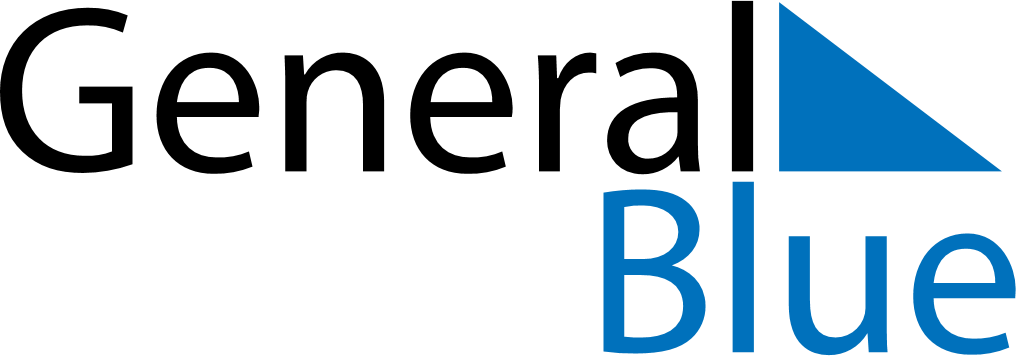 January 2023January 2023January 2023January 2023JapanJapanJapanSundayMondayTuesdayWednesdayThursdayFridayFridaySaturday12345667New Year’s DayNew Year’s Day (substitute day)
January 2ndJanuary 3rd89101112131314Coming of Age Day15161718192020212223242526272728293031